პოლიეთილენის პარკების შესყიდვის ტენდერიპრეტენდენტის დასახელება: __________________________________________ტენდერში მონაწილე კომპანიებმა ტენდერის დასრულებამდე უნდა მიაწოდოს ბანკს საქონლის    ნიმუშები.    ნიმუშების    მიწოდება    უნდა    მოხდეს ვლადიმერ სიჭინავას სახელზე, სათაო ოფისში: ქ. თბილისი, გაგარინის 29ა. შენიშვნა: * ცხრილში ფასები უნდა მიეთითოს ეროვნულ ვალუტაში - ლარი; * შემოთავაზებული სატენდერო წინადადების ფასი წარმოდგენილი უნდა იყოს საქართველოს კანონმდებლობით დადგენილი ყველა გადასახადის ჩათვლით, ასევე ტრანსპორტირებისა და სხვა ხარჯებს.ტენდერში მონაწილეობის პირობები:ტენდერში მონაწილეობის მისაღებად აუცილებელია მომწოდებელმა გაიაროს რეგისტრაცია შემდეგ     მისამართზე www.tenders.bog.ge ;აირჩიოს ტენდერი და შემოთავაზებული ფასი მიუთითოს შესაბამის გრაფებში: პუნქტი #1-ის; პუნქტი #2-ის და ა.შ გასწვრივ (ფასები უნდა მიეთითოს მეასედებით: 0,05; 0,35 და ა.შ);პრეტენდენტის მიერ ასატვირთი ყველა დოკუმენტი და ინფორმაცია დამოწმებული უნდა იყოს უფლებამოსილი პირის ხელმოწერითა და ბეჭდით;წარმოსადგენი დოკუმენტაციაამონაწერი სამეწარმეო რეესტრიდან;დეტალური შეთავაზება:  სატენდერო წინადადების ფასი, მოწოდების ვადები, საგარანტიო მომსახურება და ა.შ;    წარმოდგენილ უნდა იქნას სათანადო საინფორმაციო მასალები, აღწერილობა, ბროშურები, ხარისხის სერთიფიკატები და სხვა;სხვა პირობებითანხის გადახდა მოხდება შეთანახმების საფუძველზე;გამარჯვებულ პრეტენდენტთან გაფორმდება  ნასყიდობის ხელშეკრულება 6 თვის ვადით;80 მიკრონიან პოლიეთილენის პარკების ყოველთვიური სავარაუდო რაოდენობა განისაზღვრება 100000 ერთეულით - ყოველი თვის 1 რიცხვში;30 მიკრონიან პოლიეთილენის პარკებზე ბანკის შეკვეთის რაოდენობა - საჭიროების შესაბამისად;შემოთავაზებები მომწოდებლისათვის გახდება ანონიმური ტენდერის დასრულებამდე 3 საათით ადრე.ტენდერის ვადა განისაზღვრება 2018 წლის 2 ნოემბრიდან   2018  წლის 12  ნოემბრის   ჩათვლით;დამატებითი ინფორმაცია შეგიძლიათ მიიღოთ შემდეგი საკონტაქტო პირისაგან:ვლადიმერ სიჭინავა/ ტელ.: (+995 32) 2 444 444 (4617)/მობ.:(+995 599) 74 00 41 ელ-ფოსტა: lsichinava@bog.ge 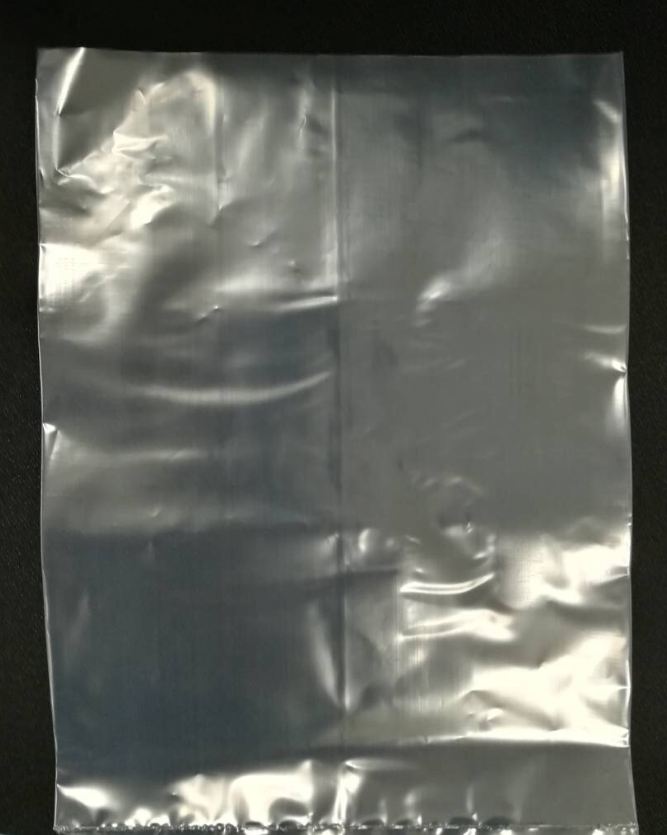 #დასახელებასავარაუდო რაოდენობა ყოველთვიურადაღწერაერთეულის ღირებულება1პოლიეთილენის პარკები100000 ცალი160 მიკრონი ორივე გვერდი, მაღალი სიმკვრივის, ზომა : 25X332პოლიეთილენის პარკებისაჭიროების შესაბამისად30 მიკრონიანი მაღალი სიმკვრივის, ზომა : 15X25